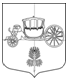 ВНУТРИГОРОДСКОЕ МУНИЦИПАЛЬНОЕ ОБРАЗОВАНИЕ САНКТ-ПЕТЕРБУРГА МУНИЦИПАЛЬНОГО ОКРУГА СОСНОВАЯ ПОЛЯНАМЕСТНАЯ АДМИНИСТРАЦИЯП О С Т А Н О В Л Е Н И Е«О внесении изменений в Приложения к Постановлению Местной администрации от 30.10.2019 № 1-30 «Об утверждении ведомственных целевых программ внутригородского муниципального образования Санкт-Петербурга муниципального округа СОСНОВАЯ ПОЛЯНА на 2020 год»           В соответствии с Федеральным законом от 06.10.2003 №131-ФЗ «Об общих принципах организации местного самоуправления в Российской Федерации», Законом Санкт-Петербурга от 23.09.2009 №420-79 «Об организации местного самоуправления в Санкт-Петербурге», Уставом внутригородского муниципального образования Санкт-Петербурга муниципального округа СОСНОВАЯ ПОЛЯНА, ПОСТАНОВЛЯЮ:1. Внести следующие изменения в следующие Приложения к Постановлению Местной администрации от 30.10.2019 № 1-30 «Об утверждении ведомственных целевых  программ год внутригородского муниципального образования Санкт-Петербурга муниципального округа СОСНОВАЯ ПОЛЯНА на 2020 год» (далее – Постановление):Приложение №7 «Организация и проведение досуговых мероприятий для жителей муниципального образования» согласно Приложению №1 к настоящему Постановлению;Приложение №8 «Проведение работ по военно-патриотическому воспитанию граждан» согласно Приложению №2 к настоящему Постановлению; Приложение №12 «Участие в реализации мер по профилактике дорожно-транспортного травматизма на территории муниципального образования» согласно Приложению №3 к настоящему Постановлению;2. Постановление вступает в силу с момента его подписания.3. Контроль исполнения настоящего Постановления оставляю за собой.Глава Местной администрации					МО СОСНОВАЯ ПОЛЯНА		                                                         М.З. БабаёвПриложение №1к Постановлению №1-25от 18.08.2020г.УтверждаюГлава Местной администрацииМО СОСНОВАЯ ПОЛЯНА__________________ М.З.БабаёвПАСПОРТведомственной целевой программы внутригородского муниципального    образованияСанкт-Петербурга муниципального округа СОСНОВАЯ ПОЛЯНА на 2020 год«Организация и проведение досуговых мероприятийдля жителей муниципального образования»Перечень мероприятий ведомственной целевой программы на 2020 год«Организация и проведение досуговых мероприятийдля жителей муниципального образования»Код бюджетной классификации 939 0801 44000 00561244Приложение №2к Постановлению №1-25от 18.08.2020г.УтверждаюГлава Местной администрацииМО СОСНОВАЯ ПОЛЯНА__________________ М.З.БабаёвПАСПОРТведомственной целевой программы внутригородского муниципального     образования Санкт-Петербурга муниципального округа СОСНОВАЯ ПОЛЯНА на 2020 год«Проведение работ по военно-патриотическому воспитанию граждан»Перечень мероприятий ведомственной целевой программы на 2020 год «Проведение работ по военно-патриотическому воспитанию граждан»Код бюджетной классификации 939 0709 795 00 00191 244Приложение №3к Постановлению №1-25от 18.08.2020г.УтверждаюГлава Местной администрацииМО СОСНОВАЯ ПОЛЯНА__________________ М.З.БабаевПАСПОРТведомственной целевой программы внутригородского муниципального    образованияСанкт-Петербурга муниципального округа СОСНОВАЯ ПОЛЯНА на 2020 год«Участие в реализации мер по профилактике дорожно-транспортного травматизма на территории муниципального образования, включая размещение, содержание и ремонт искусственных неровностей на внутриквартальных проездах».Перечень мероприятий ведомственной целевой программы на 2020 год«Участие в реализации мер по профилактике дорожно-транспортного травматизма на территории муниципального образования» Код бюджетной классификации 939 0709 79500 0049124418.08.2020Санкт-Петербург№1-25Ответственный исполнитель программыМестная администрация внутригородского муниципального образования Санкт-Петербурга муниципального округа СОСНОВАЯ ПОЛЯНА.Основанияразработки программы- Конституция Российской Федерации;- Федеральный закон от 06.10.2003 № 131-ФЗ "Об общих принципах организации местного самоуправления в Российской Федерации»;- Федеральный закон от 19.05.1995 № 82-ФЗ "Об общественных объединениях»;- Федеральный закон от 12.01.1996 № 7-ФЗ "О некоммерческих организациях»;- Постановление Верховного Совета Российской Федерации от 03.06.1993 № 5090-1 "Об Основных направлениях государственной молодежной политики в Российской Федерации";- Закон Санкт-Петербурга от 23.09.2009 № 420-79 «Об организации местного самоуправления в Санкт-Петербурге»;-Устав внутригородского муниципального образования Санкт-Петербурга муниципального округа СОСНОВАЯ ПОЛЯНАЦели программыСоздание условий для формирования законопослушных, образованных, духовно и физически здоровых граждан, обладающих здоровой мотивацией к самореализации во всех сферах активной созидательной деятельности на благо внутригородского муниципального образования Санкт-Петербурга муниципального округа СОСНОВАЯ ПОЛЯНА.Задачи программыФормирование нормативной правовой базы и проведение организационно-методической деятельности с целью повышения эффективности реализации политики в сфере культурного досуга внутригородского муниципального образования Санкт-Петербурга муниципального округа СОСНОВАЯ ПОЛЯНА.Этапы и сроки реализации программы2020 годОбъемы бюджетных ассигнований программы( тыс. руб.)       1965,0Источники финансирования программыМестный бюджет внутригородского муниципального образования Санкт-Петербурга муниципального округа СОСНОВАЯ ПОЛЯНА на 2020 годОжидаемыерезультаты реализации программыРеализация мероприятий ведомственной целевой программы позволит обеспечить:- оптимизацию методического, аналитического и информационного сопровождения в сфере культурного досуга внутригородского муниципального образования Санкт-Петербурга муниципального округа СОСНОВАЯ ПОЛЯНА;- создать новые формы поддержки социально значимых инициатив; - увеличить численность жителей, принимающих участие в реализации городских социально значимых инициативных проектов внутригородского муниципального образования Санкт-Петербурга муниципального округа СОСНОВАЯ ПОЛЯНА;- увеличить рост численности жителей, принимающих участие в деятельности общественных объединений (в том числе патриотической направленности) внутригородского муниципального образования Санкт-Петербурга муниципального округа СОСНОВАЯ ПОЛЯНА;          - стабилизировать становление и развитие общегражданских традиций;- увеличить численность жителей, принимающих участие в организации и проведении массовых мероприятий внутригородского муниципального образования Санкт-Петербурга муниципального округа СОСНОВАЯ ПОЛЯНА.№ 
п/п Наименование
мероприятия Сумма (тыс. руб.)Период проведенияКол-во участников (человек)1.Организация и проведение культурно-досуговых мероприятий (2 мероприятия)80,0сентябрь-октябрь1002.Организация и проведение выставки творческих работ «Мой округ»70,0сентябрь-октябрь503. Организация и проведение мероприятия ко Дню знаний с вручением подарков первоклассникам345,0сентябрь-октябрь7304.Организация и проведение Новогодних представлений для детей 1300,0ноябрь-декабрь12005.Приобретение билетов на новогодние спектакли в театры города для опекаемых детей70,00ноябрь-декабрь506.Изготовление календарей для жителей 90,00ноябрь-декабрь150  7.Закупка цветов для поздравления жителей муниципального округа10.00в течение года100ИТОГО (тыс. руб.)1965,0Ответственный исполнитель программыМестная администрация внутригородского муниципального образования Санкт-Петербурга муниципального округа СОСНОВАЯ ПОЛЯНА.Основание для разработки программы- Конституция Российской Федерации;- Указ Президента РФ от 03.06.1996 №803 «Об основных положениях региональной политики в Российской Федерации»;- Федеральный закон от 19.05.1995 № 80-ФЗ «Об увековечении Победы советского народа в Великой Отечественной войне 1941-1945 годов (с изменениями на 4 ноября 2014 года)»;- Федеральный закон от 06.10.2003 №131-Ф3 «Об общих принципах организации местного самоуправления в Российской Федерации»;- Закон Санкт-Петербурга от 23.09.2009 № 420-79 «Об организации местного самоуправления в Санкт-Петербург»;- Закон Санкт-Петербурга от 27 июня 2013 года N 425-62 «О реализации государственной молодежной политики в Санкт-Петербурге»;- Устав внутригородского муниципального образования Санкт-Петербурга муниципального округа СОСНОВАЯ ПОЛЯНА.Цели программы- развитие у молодежи гражданственности и патриотизма, как важнейших духовно-нравственных и социальных ценностей, формирование у нее профессионально значимых качеств, умений и готовности к их активному проявлению в различных сферах жизни общества, особенно в процессе военной и других, связанных с ней, видов государственной службы, верности конституционному и воинскому долгу, высокой ответственности и дисциплинированности.Задачипрограммы- совершенствование системы деятельности муниципальных органов и общественных организаций по формированию у молодежи готовности к выполнению задач по защите своей Родины и ее государственно-национальных интересов; - развитие у подростков и молодежи высокой социальной активности, гражданской ответственности и духовности;- воспитание личности гражданина-патриота Родины, способного встать на защиту государственных интересов России;- утверждения в сознании и чувствах подростков и молодежи социально значимых ценностей и убеждений, уважения к культурному и историческому прошлому России, к традициям, повышению престижа государственной и военной службы;- воспитание у подрастающего поколения чувств патриотизма и гражданственности, укрепление традиций героического прошлого и настоящего русского народа, приобщение к ценностям русской государственности, государственной символике, укрепление физической подготовки подростков, популяризация службы в вооруженных силах страны. Этапы и сроки реализации программы2020 годОбъемы бюджетных ассигнований программы (тыс. руб.)1400,4Источники финансирования программыМестный бюджет внутригородского муниципального образования Санкт-Петербурга муниципального округа СОСНОВАЯ ПОЛЯНА на 2020 год.Ожидаемые результаты реализации программыРеализация мероприятий программы позволит обеспечить: - положительную динамику роста патриотизма и интернационализма;- повышение социальной активности и уровня социализации и самореализации молодежи.        - подъем образования и культуры;- социально-экономическая стабильность;-минимизация негативных проявлений в молодежной среде, снижение преступности, повышение уровня правопорядка и безопасности.№ п/пНазвание мероприятияПериодпроведенияСумма(тыс. руб.)Количество участников (человек)Мероприятия ко Дню снятия БлокадыМероприятия ко Дню снятия БлокадыМероприятия ко Дню снятия БлокадыМероприятия ко Дню снятия БлокадыМероприятия ко Дню снятия БлокадыОрганизация и проведение «Лыжни Памяти», посвященная Дню полного освобождения Ленинграда от фашистской Блокадыянварь90,0300Организация и проведение викторины «Ленинградская Победа»январь70,0120Организация и проведение экскурсий по кольцу обороны Ораниенбаумского плацдармаянварь70,090Мероприятия ко Дню воинов-интернационалистовМероприятия ко Дню воинов-интернационалистовМероприятия ко Дню воинов-интернационалистовМероприятия ко Дню воинов-интернационалистовМероприятия ко Дню воинов-интернационалистовОрганизация и проведение культурно-досугового мероприятия «Вспомним товарищ, Афганистан»февраль85,070Мероприятия ко Дню защитника ОтечестваМероприятия ко Дню защитника ОтечестваМероприятия ко Дню защитника ОтечестваМероприятия ко Дню защитника ОтечестваМероприятия ко Дню защитника ОтечестваОрганизация и проведение конкурса солдатской песни «Верны России»февраль99,0400Мероприятия ко Дню ПобедыМероприятия ко Дню ПобедыМероприятия ко Дню ПобедыМероприятия ко Дню ПобедыМероприятия ко Дню ПобедыОрганизация и проведение экскурсий на Дорогу жизни сентябрь-октябрь357,4600Организация и проведение военно-спортивной игры «Зарница».сентябрь-октябрь120,060Организация и проведение ВИДЕО МАРАФОНА «Бессмертного полка»май-июнь96,0300Организация и проведение Конкурса творческих выступлений «Мы этой памяти верны».май-июнь64,0150Организация фотовыставки «Легенды округа»сентябрь-октябрь80,01000Мероприятия, посвященные Дню памяти жертв БлокадыМероприятия, посвященные Дню памяти жертв БлокадыМероприятия, посвященные Дню памяти жертв БлокадыМероприятия, посвященные Дню памяти жертв БлокадыМероприятия, посвященные Дню памяти жертв БлокадыОрганизация и проведение литературных чтений (чтение произведений о Блокаде)сентябрь-октябрь75,0120Мероприятие «День памяти жертв блокады Ленинграда»сентябрь-октябрь90,0100Патриотические мероприятия в течение годаПатриотические мероприятия в течение годаПатриотические мероприятия в течение годаПатриотические мероприятия в течение годаПатриотические мероприятия в течение годаОрганизация и проведение экскурсии в д. Жабино «Подвиг курсантов чекистов бессмертен»сентябрь-октябрь37,150Организация и проведение экскурсии на место гибели пограничника А.Д. Гарькавогосентябрь-октябрь44,660Организация и проведение экскурсии по местам боевой славы Красносельского районаоктябрь-ноябрь22,350ИТОГО (тыс. руб.)1400,4Ответственный исполнитель программыМестная администрация внутригородского муниципального образования Санкт-Петербурга муниципального округа СОСНОВАЯ ПОЛЯНА.Основание разработки программы- Федеральный закон от 10.12.1995 № 196-ФЗ «О безопасности дорожного движения»;                            - Федеральный закон от 06.10.2003 № 131-ФЗ «Об общих принципах организации местного самоуправления в Российской Федерации»;  - Закон Санкт-Петербурга от 23.09.2009 N 420-79 «Об организации местного самоуправления в Санкт-Петербурге»;- Закон Санкт-Петербурга от 16.05.2007 № 230-42 «О профилактике правонарушений в Санкт-Петербурге»; - Устав внутригородского муниципального образования Санкт-Петербурга муниципального округа СОСНОВАЯ ПОЛЯНА;- Положение «Участие в реализации мер по профилактике дорожно-транспортного травматизма на территории муниципального образования».Целипрограммы- Сохранение жизни и здоровья жителям МО СОСНОВАЯ ПОЛЯНА;- Воспитание культуры безопасного поведения на дорогах жителей МО СОСНОВАЯ ПОЛЯНА;- Профилактика правонарушений жителями в сфере дорожного движения. Комплексное решение проблемы профилактики детского дорожно-транспортного травматизма (далее-ДДТТ) на территории МО СОСНОВАЯ ПОЛЯНА.Задачипрограммы- Предложения ИОГВ по обустройству наиболее опасных участков улично-дорожной сети дорожными ограждениями, светофорными объектами, оборудование ИДН;- Создать благоприятные условия для использования жителями объектов дорожной инфраструктуры и благоустройства, расположенных на территории округа;- Создать систему непрерывного обучения жителей правилам безопасного поведения на дорогах и улицах;- Проведение широкомасштабных акций "Внимание - дети!", "Зебра. Пешеходный переход", направленных на укрепление дисциплины участников дорожного движения;- Предотвращение дорожно-транспортных происшествий с участием жителей и совершаемых ими;- Привитие жителям округа навыков безопасного поведения на улицах и дорогах с целью снижения уровня дорожно-транспортного травматизма;- Пропаганда знаний правил дорожного движения, формирование культуры поведения на дороге у водителей и пешеходов;- Воспитание у обучаемых ответственного поведения, как у участников дорожного движения;- Сформировать у детей и подростков устойчивые навыки соблюдения и выполнения правил дорожного движения (далее - ПДД), закрепить знания Правил дорожного движения.Этапы и срокиреализациипрограммы2020 годОбъемы бюджетных ассигнованийпрограммы (тыс.руб.)530,0Источникифинансирования программыМестный бюджет внутригородского муниципального образования Санкт-Петербурга муниципального округа СОСНОВАЯ ПОЛЯНА на 2020 годОжидаемые результаты реализации программыРеализация программы создаст объективные условия для снижения уровня аварийности и сокращения количества ДТП, в том числе:- недопущение дорожно-транспортных происшествий с участием жителей;- формирование у жителей устойчивых навыков соблюдения и выполнения Правил дорожного движения;- совершенствование системы профилактики ДДТТ.№ 
п/п Наименование
мероприятия Период проведенияСумма (тыс. руб.)Кол-во участников(человек)Организация и проведение профилактических мероприятий, конкурсов по безопасности дорожного движения«Пешеходный переход»сентябрь, октябрь90,0150Организация и проведение станционной игры «Пристегнись»сентябрь - октябрь80,040Организация и проведение мероприятий по БДД, посвященных Всемирному Дню памяти жертв ДТПоктябрь-ноябрь120,060Организация и проведение профилактических мероприятий по безопасности дорожного движения среди жителей МО (видеосюжеты, видеовикторины)сентябрь- октябрь102,0100Размещение и ремонт искусственных дорожных неровностей3-4 квартал138,0ИТОГО (тыс. руб.)530,0